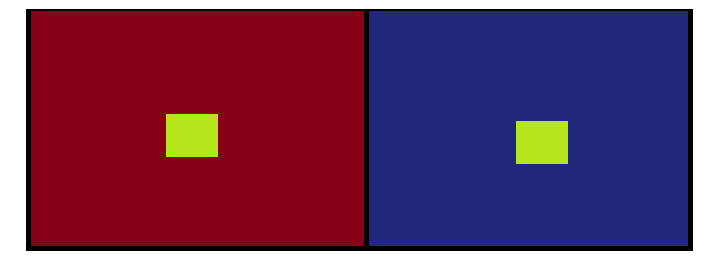 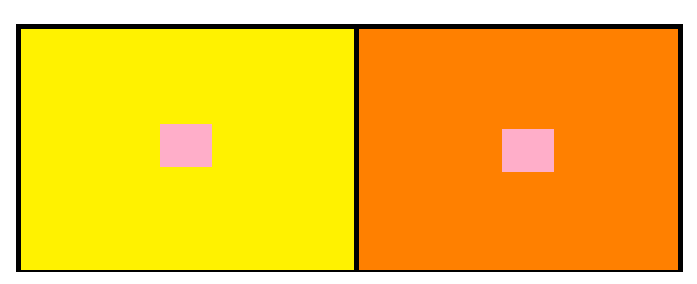 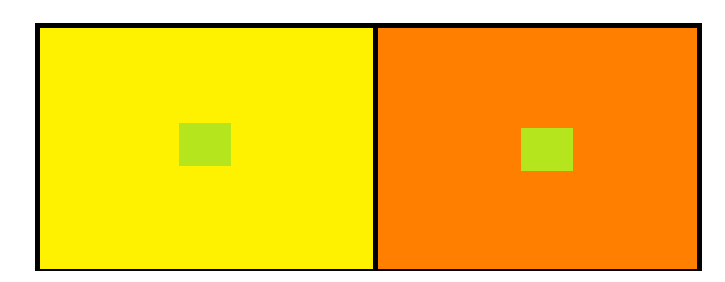 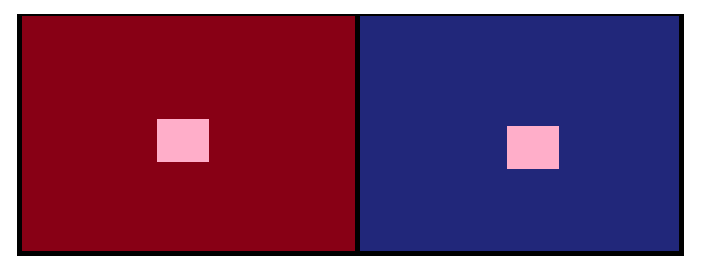 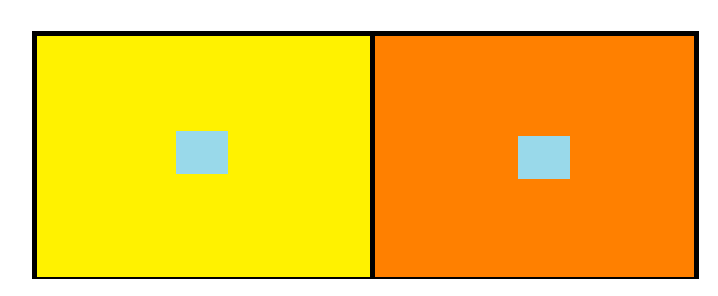 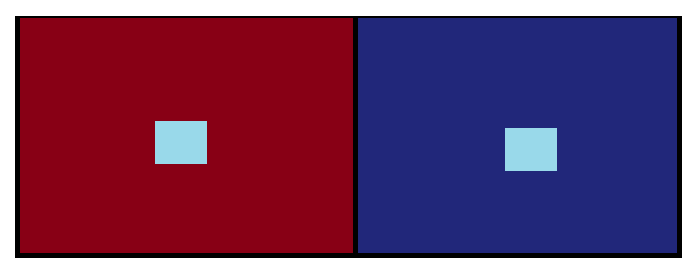 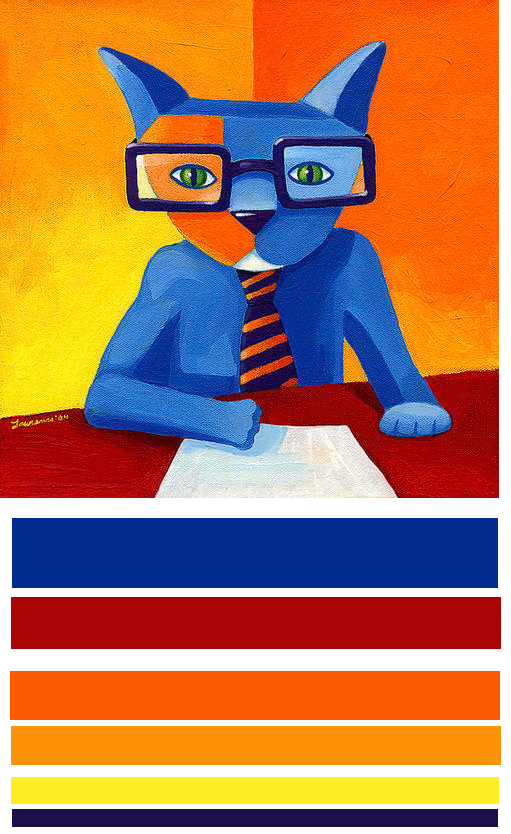 Pleasure – Austin  Amazement – AustinRelief – AustinLust - Austin